Standards-Referenced Grading BasicsThe teacher designs instructional activities and assessments that grow and measure a student’s skills in the elements identified on our topic scales. Each scale features many such skills and knowledges, also called learning targets. These are noted on the scale below with letters (A, B, C) and occur at Levels 2 and 3 of the scale. In the grade book, a specific learning activity could be marked as being 3A, meaning that the task measured the A item at Level 3.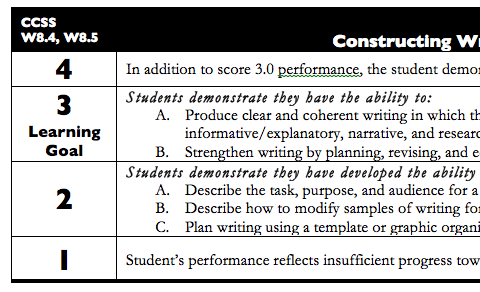 When the time comes to identify the Topic Score for a topic, the teacher looks at all of the pieces of the Body of Evidence for that topic. The table to the right describes what Topic Score a student receives based on what the Body of Evidence shows. The scores listed on this table are the only valid scores that may be entered into the Topic Score assignment in a grade book.DMPS Grading Resources: grading.dmschools.orgIowa HistorySchools: East, Lincoln, and North 1 semester – .5 creditIowa History exposes students to learning of the land, environment, Native people, migration and interaction of peoples, and issues in our state. In addition to including an overview of Iowa history, students will engage in rigorous and relevant tasks that require an application of new knowledge. Students will be introduced to Iowa history by asking questions about people and events, searching for the consequences of those events, and understanding the many sides of Iowa history. This course will be about real people in real places making real decisions that had consequences. The goal of this course is for students to gain a deeper understanding of our state and its people. Link to DMPS Grading Resources: http://grading.dmschools.org Link to Course Resources: http://socialstudies.dmschools.org/electives.htmlEvidence shows the student can...Topic ScoreDemonstrate all learning targets from Level 2, Level 3, and Level 44.0Demonstrate all learning targets from Level 2 and Level 3 with partial success at Level 43.5Demonstrate all learning targets from Level 2 and Level 33.0Demonstrate all Level 2 learning targets and some of the Level 3 learning targets2.5Demonstrate all learning targets from Level 2 but none of the learning targets from Level 32.0Demonstrate some of the Level 2 learning targets and none of the Level 3 learning targets1.5Demonstrate none of the learning targets from Level 2 or Level 31.0Produce no evidence appropriate to the learning targets at any level0*Students who demonstrate success at Level 3 learning targets but not Level 2 learning targets are the students for whom additional investigation and multiple opportunities are most vital.*Students who demonstrate success at Level 3 learning targets but not Level 2 learning targets are the students for whom additional investigation and multiple opportunities are most vital.Iowa HistoryScalesDriving Question: Why does Iowa’s history matter to me?Driving Question: Why does Iowa’s history matter to me?Driving Question: Why does Iowa’s history matter to me?Driving Question: Why does Iowa’s history matter to me?Suggested TextsOnline LinksFilm ClipsField Experiences/Local SitesArticles and selections from the following books: Iowa: The Middle Land by Dorothy SchwiederIowa History Reader by Marvin BergmanNecessary Courage: Iowa’s Underground Railroad by Lowell SoikeLife and Times of the Thunderbolt Kid by Bill BrysonIowa Data Center – Quick Factshttp://www.iowadatacenter.org/quickfacts US Census Data – Iowa (comparisons to other states)http://www.census.gov/quickfacts/chart/POP060210/19 Iowa Pathways teacher resources support a wide variety of educational needs. Printable downloads assist students as they develop research skills with the Quests. Lessons and activities are classroom ready. Other resources include connections to standards and curricular areas, online archives, primary sources and local history links. http://www.iptv.org/iowapathways/teacherresources/default.cfmhttp://site.iptv.org/lost-history-alexander-clark/tagged-contentLearn 360 “Iowa”6 min from “The States Part 2”Learn 360 “Iowa Discoveries & America” (50 min)http://ioway.nativeweb.org/student.htm
http://www.uni.edu/iowaonline/folklife/intro/index.htm
http://www.uni.edu/iowaonline/prairievoices/ State Historical Society of Iowahttps://iowaculture.gov/history Living History Farmshttp://www.lhf.org/ Fort Des Moines Museum http://fortdesmoinesmuseum.org/ James Jordan House (WDM)https://www.wdmhs.org/visit/ Unit 1Unit 2Unit 3Project IdeasPBL from the Native American perspective.-How they lived off the land.  The species they encountered, the climate, etc.-Contact and/or conflict with Europeans (French, Spanish, Americans) from territories to statehood.-Geographic features that influenced the life and how the Native Americans lived off the land.  Also, how the Europeans lived off the land.-History component- Analyzing Primary and Secondary Sources from the time period.  How do sources relate to one another?  Explore the three major conflicts of the Civil War, World War I and World War II and/or the Civil Rights movement.  -How does the lead up and the conclusion of these events have an impact on Iowans, the counties or cities?Civil War: Underground Railroad, 13-15th Amendments, Impacts of warWWI: Fort Des Moines, suffrage movementWWII: Women's Army CorpsHistory component: Students will use and cite different sources for different time periods.  Student will use the sources from a period(s) analyzing different sources on an event/issue.  Using differing accounts or perspectives students will argue which source(s) are the most accurate/credible.  History component: Using statistical analysis, show the impact of a historical event from a past event in Unit 3 and draw conclusion of how these event(s) will have an impact on Iowa's future.  Topics of interest: marriage equality, transportation, agriculture, education, the construction of I-235 leading to socio-economic separation of rich and poor neighborhoods, Fair Housing Act, and the segregation of community or white flight (Why does this happen? How has this shaped our community and state?)  More money leaving Des Moines and going to suburbs.Social Action Plan where students take action on a city/county or state issue and make a plan for change.Research project on famous Iowans